FICHE DE POSTEE2B43 - Administrateur.trice systèmes et réseaux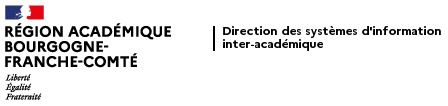 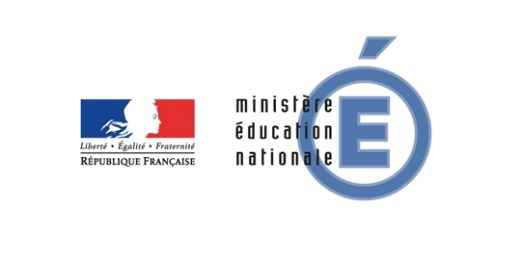 Indentification du posteIndentification du posteIndentification du posteType de recrutement : Concours EXTERNEType de recrutement : Concours EXTERNECatégorie : ACorps : ITRF / Ingénieur.e.s d’Etudes (IGE)Branche d’Activité Professionnelle : BAP E (Informatique, statistiques et calcul scientifique)Famille professionnelle : Ingénierie technique et de productionEmploi type : E2B43 - Administrateur.trice des systèmes et réseauxCorps : ITRF / Ingénieur.e.s d’Etudes (IGE)Branche d’Activité Professionnelle : BAP E (Informatique, statistiques et calcul scientifique)Famille professionnelle : Ingénierie technique et de productionEmploi type : E2B43 - Administrateur.trice des systèmes et réseauxCorps : ITRF / Ingénieur.e.s d’Etudes (IGE)Branche d’Activité Professionnelle : BAP E (Informatique, statistiques et calcul scientifique)Famille professionnelle : Ingénierie technique et de productionEmploi type : E2B43 - Administrateur.trice des systèmes et réseauxAffectationAffectationAffectationAdministrativeDSI Inter-Académique - Région académique Bourgogne Franche-ComtéDSI Inter-Académique - Région académique Bourgogne Franche-ComtéGéographiqueRectorat de l'académie de Dijon 2G rue du Gal Delaborde 21000 Dijon Rectorat de l'académie de Dijon 2G rue du Gal Delaborde 21000 Dijon MissionsMissionsMissionsDéfinir les procédures de gestion et administrer les composants système, d’infrastructures logicielles, de réseaux et de sites des systèmes d’information pour en assurer la cohérence, la qualité et la sécurité.Définir les procédures de gestion et administrer les composants système, d’infrastructures logicielles, de réseaux et de sites des systèmes d’information pour en assurer la cohérence, la qualité et la sécurité.Définir les procédures de gestion et administrer les composants système, d’infrastructures logicielles, de réseaux et de sites des systèmes d’information pour en assurer la cohérence, la qualité et la sécurité.Encadrement : PossibleEncadrement : PossibleConduite de projet : OuiActivités principalesActivités principalesActivités principalesPlanifier, installer, automatiser, superviser et améliorer les processus de productionSécuriser la production (sauvegarder, sécuriser les flux, prévoir et mettre en pratique de solutions de repli ou de contournement (PRA, PCA)Gérer les évolutions et la maintenance des matériels, des logiciels et du systèmeGarantir la livraison des servicesGérer l’interconnexion de l’entité avec les réseaux extérieurs et gérer la mobilité des usagersRéférencer et documenter les composants liés à l’infrastructure, aux logiciels et leurs liens avec la couche applicativeEncadrer une équipe, assumer la responsabilité de projetsNégocier avec les fournisseurs et les prestataires de servicesAssurer la veille technologique sur les différents aspects de l’infrastructure système et de communication (matériels, logiciels, architecture, protocole, mode de transferts)Planifier, installer, automatiser, superviser et améliorer les processus de productionSécuriser la production (sauvegarder, sécuriser les flux, prévoir et mettre en pratique de solutions de repli ou de contournement (PRA, PCA)Gérer les évolutions et la maintenance des matériels, des logiciels et du systèmeGarantir la livraison des servicesGérer l’interconnexion de l’entité avec les réseaux extérieurs et gérer la mobilité des usagersRéférencer et documenter les composants liés à l’infrastructure, aux logiciels et leurs liens avec la couche applicativeEncadrer une équipe, assumer la responsabilité de projetsNégocier avec les fournisseurs et les prestataires de servicesAssurer la veille technologique sur les différents aspects de l’infrastructure système et de communication (matériels, logiciels, architecture, protocole, mode de transferts)Planifier, installer, automatiser, superviser et améliorer les processus de productionSécuriser la production (sauvegarder, sécuriser les flux, prévoir et mettre en pratique de solutions de repli ou de contournement (PRA, PCA)Gérer les évolutions et la maintenance des matériels, des logiciels et du systèmeGarantir la livraison des servicesGérer l’interconnexion de l’entité avec les réseaux extérieurs et gérer la mobilité des usagersRéférencer et documenter les composants liés à l’infrastructure, aux logiciels et leurs liens avec la couche applicativeEncadrer une équipe, assumer la responsabilité de projetsNégocier avec les fournisseurs et les prestataires de servicesAssurer la veille technologique sur les différents aspects de l’infrastructure système et de communication (matériels, logiciels, architecture, protocole, mode de transferts)Compétences principalesCompétences principalesCompétences principalesConnaissancesTechniques de virtualisation (connaissance approfondie)Sécurité des systèmes d’information et de communication (connaissance approfondie)Anglais technique (connaissance approfondie)Langage de programmation : BASH / Powershell ScriptingArchitecture et environnement technique du système d’informationMéthodes de mise en productionNormes d’exploitationPerformance et métrologieDiagnostic et résolution de problèmesMéthodes, outils, normes et procédures de la qualité (connaissance générale)Connaissance ITIL/CMMI et mise en pratique du référentiel proposéCompétences opérationnellesAnticiper les évolutions fonctionnelles et techniquesÉvaluer une solution informatique ou de télécommunicationModéliser et concevoir les architectures techniques du système d’informationGérer la sécurité de l’informationRédiger et mettre à jour la documentation fonctionnelle et techniquePratiquer une veille technologiqueTravailler en équipeCompétences comportementalesForte réactivité en cas de besoinSavoir être force de proposition dans la prise en compte des évolutionsCapacité à faire preuve d’autonomie et à rendre compteCapacité de raisonnement analytiqueCapacité de prospectiveCuriosité intellectuelle et créativitéConnaissancesTechniques de virtualisation (connaissance approfondie)Sécurité des systèmes d’information et de communication (connaissance approfondie)Anglais technique (connaissance approfondie)Langage de programmation : BASH / Powershell ScriptingArchitecture et environnement technique du système d’informationMéthodes de mise en productionNormes d’exploitationPerformance et métrologieDiagnostic et résolution de problèmesMéthodes, outils, normes et procédures de la qualité (connaissance générale)Connaissance ITIL/CMMI et mise en pratique du référentiel proposéCompétences opérationnellesAnticiper les évolutions fonctionnelles et techniquesÉvaluer une solution informatique ou de télécommunicationModéliser et concevoir les architectures techniques du système d’informationGérer la sécurité de l’informationRédiger et mettre à jour la documentation fonctionnelle et techniquePratiquer une veille technologiqueTravailler en équipeCompétences comportementalesForte réactivité en cas de besoinSavoir être force de proposition dans la prise en compte des évolutionsCapacité à faire preuve d’autonomie et à rendre compteCapacité de raisonnement analytiqueCapacité de prospectiveCuriosité intellectuelle et créativitéConnaissancesTechniques de virtualisation (connaissance approfondie)Sécurité des systèmes d’information et de communication (connaissance approfondie)Anglais technique (connaissance approfondie)Langage de programmation : BASH / Powershell ScriptingArchitecture et environnement technique du système d’informationMéthodes de mise en productionNormes d’exploitationPerformance et métrologieDiagnostic et résolution de problèmesMéthodes, outils, normes et procédures de la qualité (connaissance générale)Connaissance ITIL/CMMI et mise en pratique du référentiel proposéCompétences opérationnellesAnticiper les évolutions fonctionnelles et techniquesÉvaluer une solution informatique ou de télécommunicationModéliser et concevoir les architectures techniques du système d’informationGérer la sécurité de l’informationRédiger et mettre à jour la documentation fonctionnelle et techniquePratiquer une veille technologiqueTravailler en équipeCompétences comportementalesForte réactivité en cas de besoinSavoir être force de proposition dans la prise en compte des évolutionsCapacité à faire preuve d’autonomie et à rendre compteCapacité de raisonnement analytiqueCapacité de prospectiveCuriosité intellectuelle et créativitéEnvironnement professionnelEnvironnement professionnelEnvironnement professionnelDescription du serviceLa direction des systèmes d’information de la région académique reprend l’ensemble des missions des DSI des deux académies de Besançon et Dijon avec pour objectif de générer de la valeur pour les usagers et les métiers, de renforcer l’expertise, l’efficacité, l’efficience et la réactivité de l’organisation. Ces missions s’exercent au profit des services métiers, des services déconcentrés dans les départements, des établissements scolaires.Elle porte également des missions nationales en relation avec la Direction du Numérique pour l’Éducation (DNE).Elle compte plus de 170 agents (réparties dans 9 sites de la région Bourgogne Franche-Comté) regroupés au sein de 8 départements dont 4 départements opérationnels.Description du posteLe candidat retenu sera placé sous l’autorité hiérarchique et fonctionnelle du responsable de département et sous l’autorité fonctionnelle de l’adjoint au responsable de département.Il sera amené à travailler en étroite collaboration avec les équipes des différents départements opérationnels de la DSIIA dans le respect des prescriptions de la SSI et particulièrement :OPS (Opérations Production et Sécurité)QO (Qualité Opérationnelle)Mais également au sein d’une communauté métier animée au niveau national (Direction du Numérique pour l’Éducation).Conditions particulières d’exerciceForte charge de travail en période de rentrée et fin d'année scolaire.Certaines activités peuvent nécessiter des interventions en dehors des heures d'ouverture du rectorat.Possibilité d'assurer des astreintes et/ou permanences.Mobilité requise pour différentes missions sur la région Bourgogne Franche-Comté (véhicule de service).Mobilité possible pour formation sur Paris ou autres académies ponctuellement.Description du serviceLa direction des systèmes d’information de la région académique reprend l’ensemble des missions des DSI des deux académies de Besançon et Dijon avec pour objectif de générer de la valeur pour les usagers et les métiers, de renforcer l’expertise, l’efficacité, l’efficience et la réactivité de l’organisation. Ces missions s’exercent au profit des services métiers, des services déconcentrés dans les départements, des établissements scolaires.Elle porte également des missions nationales en relation avec la Direction du Numérique pour l’Éducation (DNE).Elle compte plus de 170 agents (réparties dans 9 sites de la région Bourgogne Franche-Comté) regroupés au sein de 8 départements dont 4 départements opérationnels.Description du posteLe candidat retenu sera placé sous l’autorité hiérarchique et fonctionnelle du responsable de département et sous l’autorité fonctionnelle de l’adjoint au responsable de département.Il sera amené à travailler en étroite collaboration avec les équipes des différents départements opérationnels de la DSIIA dans le respect des prescriptions de la SSI et particulièrement :OPS (Opérations Production et Sécurité)QO (Qualité Opérationnelle)Mais également au sein d’une communauté métier animée au niveau national (Direction du Numérique pour l’Éducation).Conditions particulières d’exerciceForte charge de travail en période de rentrée et fin d'année scolaire.Certaines activités peuvent nécessiter des interventions en dehors des heures d'ouverture du rectorat.Possibilité d'assurer des astreintes et/ou permanences.Mobilité requise pour différentes missions sur la région Bourgogne Franche-Comté (véhicule de service).Mobilité possible pour formation sur Paris ou autres académies ponctuellement.Description du serviceLa direction des systèmes d’information de la région académique reprend l’ensemble des missions des DSI des deux académies de Besançon et Dijon avec pour objectif de générer de la valeur pour les usagers et les métiers, de renforcer l’expertise, l’efficacité, l’efficience et la réactivité de l’organisation. Ces missions s’exercent au profit des services métiers, des services déconcentrés dans les départements, des établissements scolaires.Elle porte également des missions nationales en relation avec la Direction du Numérique pour l’Éducation (DNE).Elle compte plus de 170 agents (réparties dans 9 sites de la région Bourgogne Franche-Comté) regroupés au sein de 8 départements dont 4 départements opérationnels.Description du posteLe candidat retenu sera placé sous l’autorité hiérarchique et fonctionnelle du responsable de département et sous l’autorité fonctionnelle de l’adjoint au responsable de département.Il sera amené à travailler en étroite collaboration avec les équipes des différents départements opérationnels de la DSIIA dans le respect des prescriptions de la SSI et particulièrement :OPS (Opérations Production et Sécurité)QO (Qualité Opérationnelle)Mais également au sein d’une communauté métier animée au niveau national (Direction du Numérique pour l’Éducation).Conditions particulières d’exerciceForte charge de travail en période de rentrée et fin d'année scolaire.Certaines activités peuvent nécessiter des interventions en dehors des heures d'ouverture du rectorat.Possibilité d'assurer des astreintes et/ou permanences.Mobilité requise pour différentes missions sur la région Bourgogne Franche-Comté (véhicule de service).Mobilité possible pour formation sur Paris ou autres académies ponctuellement.ContactsContactsContactsDSI inter-académiquece.dsi@region-academique-bourgogne-franche-comte.fr / 03 81 65 49 65DSI inter-académiquece.dsi@region-academique-bourgogne-franche-comte.fr / 03 81 65 49 65DSI inter-académiquece.dsi@region-academique-bourgogne-franche-comte.fr / 03 81 65 49 65